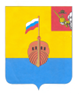 РЕВИЗИОННАЯ КОМИССИЯ ВЫТЕГОРСКОГО МУНИЦИПАЛЬНОГО РАЙОНА162900, Вологодская область, г. Вытегра, пр. Ленина, д.68тел. (81746)  2-22-03,  факс (81746) ______,       e-mail: revkom@vytegra-adm.ruЗАКЛЮЧЕНИЕна проект постановления Администрации Вытегорского муниципального района11.12.2020 г.                                                                                     г. ВытеграЗаключение Ревизионной комиссии Вытегорского муниципального района на проект постановления Администрации Вытегорского муниципального района «О внесении изменений в постановление Администрации Вытегорского муниципального района от 10.04.2014 № 312» подготовлено в соответствии с требованиями Бюджетного кодекса Российской Федерации, Положения о Ревизионной комиссии Вытегорского муниципального района.   Согласно статьи 179 Бюджетного кодекса Российской Федерации муниципальные программы утверждаются местной администрацией муниципального образования. Сроки реализации муниципальных программ определяются местной администрацией муниципального образования в устанавливаемом порядке. Порядок принятия решений о разработке муниципальных программ, формирования и реализации устанавливается муниципальным правовым актом местной администрации муниципального образования. Объем бюджетных ассигнований на финансовое обеспечение реализации муниципальных программ утверждается решением о бюджете по соответствующей каждой программе целевой статье расходов бюджета. Муниципальные программы, предлагаемые к реализации начиная с очередного финансового года, а также изменения в ранее утвержденные программы, подлежат утверждению в сроки, установленные местной администрацией. Представительные органы муниципальных образований вправе осуществлять рассмотрение проектов муниципальных программ и предложений о внесении изменений в муниципальные программы в порядке, установленном нормативными правовыми актами представительных органов муниципальных образований. Государственные (муниципальные) программы подлежат приведению в соответствие с законом (решением) о бюджете не позднее трех месяцев со дня вступления его в силу.     В целях реализации положений статьи 179 Бюджетного Кодекса Российской Федерации принято постановление Администрации Вытегорского муниципального района от 08 мая 2018 года № 586 «Об утверждении Порядка разработки, реализации и оценки эффективности реализации муниципальных программ Вытегорского муниципального района».Проектом постановления внесены изменения в объем финансирования муниципальной программы «Формирование комфортной среды проживания на территории Вытегорского муниципального района на 2014-2020 годы» и во входящие в неё подпрограммы.Увеличение финансирования муниципальной программы, по сравнению с ранее утвержденными показателями, предусмотрено на 24984,3 тыс.рублей.  Изменения связаны с поступлением дополнительного финансирования из областного бюджета.Изменения финансирования муниципальной программы не повлияли на ожидаемые результаты реализации подпрограмм. Ожидаемые результаты реализации мероприятий муниципальной программы и подпрограмм не изменились и продолжают иметь положительную динамику.  Выводы.       Проект постановления Администрации Вытегорского муниципального района «О внесении изменений в постановление Администрации Вытегорского муниципального района от 10.04.2014 № 312» соответствует требованиям Федерального закона № 131-ФЗ от 06.10.2003 «Об общих принципах организации местного самоуправления в Российской Федерации», соответствует  Бюджетному кодексу Российской Федерации.Председатель Ревизионной комиссии                                                                      Н.В.Зелинская                                                    